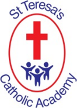 Our children are receptive, inquisitive learners who, through our Gospel values, have a unique sense of the world.Working Scientifically – KS1To read and spell scientific vocabulary at a level consistent with their increasing word and spelling knowledge at KS1 level.  NC objective Pupils should be taught to: Year 1 (Working Scientifically ) Year 1 (Working Scientifically ) Year 2 (Working Scientifically) Year 2 (Working Scientifically) NC objective Pupils should be taught to: Skills Knowledge Skills Knowledge • Asking simple questions and recognising that they can be answered in different ways  To answer simple scientific questions. To know the different ways simple scientific questions can be answered. E.g. draw a picture, a simple sentence, yes/no sorting   To be able to create simple scientific questions  To know how to ask simple scientific questions  E.g. yes/no or a simple sentence.  • Observing closely, using simple equipment  Be able to compare objects based on these observable features. To know that there are differences that can be observed e.g. size, shape, colour, texture etc. To use simple equipment effectively. Be able to observe objects and how they change over time. To know that you can use simple equipment to observe differences e.g. magnifying glass. To understand that changes can take place over time. • Perform simple tests To be able to use equipment provided to perform a simple test. To know that you can perform simple tests e.g. do all foods smell the same  To be able to select appropriate equipment to use in a comparative test. To decide what test to carry out, what to do, what to observe or measure in order to answer the question. To know that you can perform comparative tests e.g. to compare how bulbs and seeds grow.   To understand that tests are carried out in order to answer scientific questions. • Identifying and classifying  To be able to identify different groups. To know that there are similarities and differences in groups e.g how are bodies different in animals and birds. To group and classify a wider range of objects. To be able to explain how the objects have been classified. To know that there are similarities and differences in groups e.g. different materials for different purposes • Using their observations and ideas to suggest answers to questions.  Be able to present what they learnt. To know that observation can help to answer questions. To know that there are different ways that answers to questions can be presented e.g. verbally or using pictures Be able to record data to answer questions   To know that observation can help to answer questions. To know that there are different ways that answers to questions can be presented e.g. in simple prepared tables, pictorially or by taking photographs • Gathering and recording data to help in answering questions  To be able to interpret pre-recorded data  To know that data can be collected and to know the different ways it can be recorded   e.g. verbally, simple sentences or using pictures  To be able to gather information and record it independently.  To know that data can be collected and recorded. 